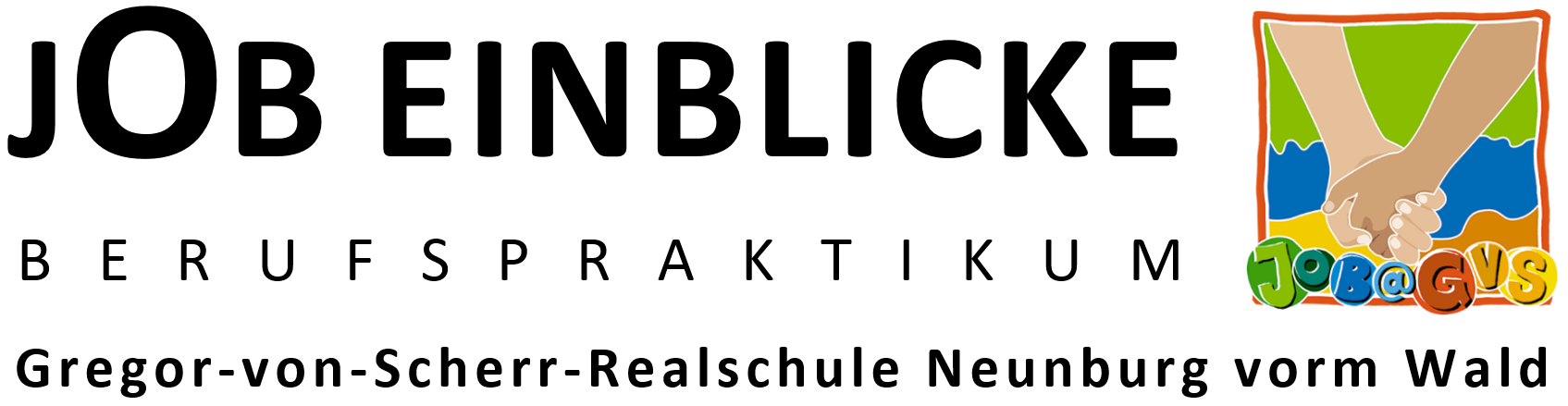 Berufsbildeinschätzung von ______ _______________________________________Betrieb:		__________________________________________________________________Ausbildungsberuf:	__________________________________________________________________Praktikumszeitraum:	__________________________________________________________________Wo wird vorwiegend gearbeitet?⃝ in der Werkstatt/Produktionshalle		⃝ im Büro		⃝ im Laden/auf der Verkaufsfläche⃝ im Freien/auf der Baustelle			⃝ im Lager		⃝ ___________________________			Welche Fähigkeiten brauchst du für diesen Beruf? Kreuze selbstständig an. Besprich es gegebenenfalls mit deinem Praktikumsbetreuer.⃝ Genauigkeit, Sorgfalt			⃝ logisches Denken	⃝ Rechnen / Mathematische Fertigkeiten	⃝ Zeichnerische Fertigkeiten⃝ schriftlicher Ausdruck / Schreibfertigkeit	⃝ gutes Gedächtnis	⃝ Konzentrationsfähigkeit			⃝ Beobachtungsgabe⃝ Kreativität / Ideenreichtum			⃝ Entscheidungen treffen⃝ Körperliche Belastbarkeit			⃝ Kraft (schwer heben / tragen)	⃝ handwerkliches Geschick			⃝ Wetterfestigkeit⃝ langes Stehen				⃝ Geruchsbelästigung⃝ Schmutz ertragen				⃝ Lärm ertragen⃝ Schwindelfreiheit				⃝ guter Geschmacks- / Geruchssinn⃝ gute Augen					⃝ gute Gesundheit⃝ Verantwortungsbereitschaft		⃝ Kontaktfreudigkeit	⃝ Selbstständigkeit				⃝ sicheres Auftreten⃝ seelische Belastbarkeit			⃝ Umgangsformen⃝ Teamfähigkeit				⃝ Kommunikations- / Sprechfähigkeit⃝ gepflegtes Äußeres				⃝ DurchsetzungsvermögenDiese Tätigkeiten sind in diesem Beruf am wichtigsten / am häufigsten zu erledigen:1 ____________________________________________________________________2 ____________________________________________________________________3 ____________________________________________________________________Darauf achten wir bei unseren Bewerbern besonders:1 erwünschter Schulabschluss ____________________________________________2 wichtige Schulfächer __________________________________________________3 Sonstiges ___________________________________________________________